https://link.springer.com/article/10.1007/s00339-023-07213-9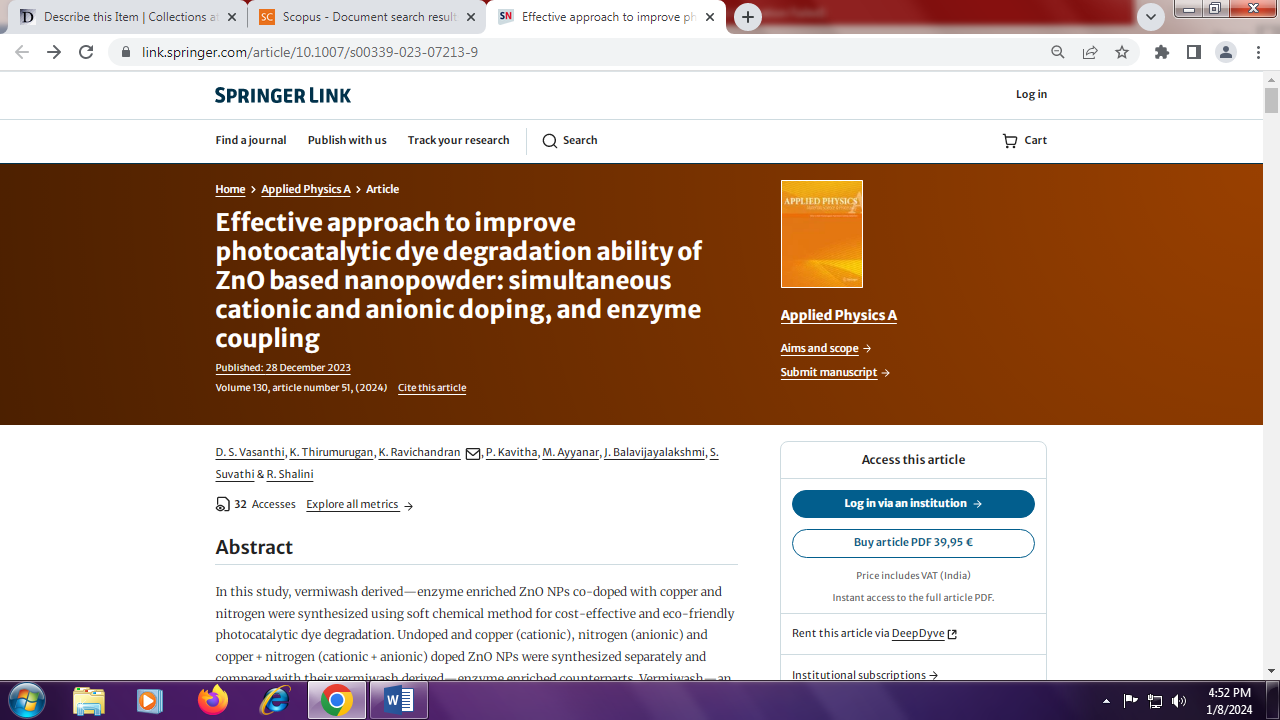 